***********COPIA DI DELIBERAZIONE DELLA GIUNTA COMUNALEN. 396 del Reg. Data 31-12-2014E con l’assistenza del SEGRETARIO GENERALE -  CUNSOLO CARMELO Il SINDACO constatato il numero legale degli intervenuti, dichiara aperta la riunione ed invita i convocati a deliberare sull’oggetto sopraindicato.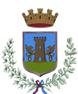 COMUNE DI PATERNÒProvincia di Catania***********PROPOSTA N. 408 DEL 30-12-2014SETTORE II - SERVIZI ALLA PERSONAPremesso che è intenzione di questa Amministrazione dare vita ad una mensa sociale per cittadini indigenti, per esaltare i valori della solidarietà e dell’accoglienza sociale, cercando di garantire un minimo di dignità a quanti non possono permettersi l’indispensabile per sopravvivere;	Che l’Amministrazione Comunale per la realizzazione di quanto sopra detto ha stanziato al cap. 3671.1 del bilancio 2014 la somma di € 5.000,00;	Che l’iniziativa, secondo quanto nella nota dell’Assessore ai SS.SS. n.5443 del 30.12.2014, alla presente allegata, sarà realizzata in collaborazione con l’Opera Don Orione, che metterà a disposizione i locali, e il volontariato sociale cittadino per il servizio e comprenderà il vitto serale per circa sessanta cittadini in difficoltà, segnalati dai Servizi Sociali del Comune, provvedendo anche, qualora lo si ritenesse necessario, ad alloggiare momentaneamente eventuali senza tetto;		Che per rendere idonea, accogliente e funzionale la struttura ospitante, potrebbe rendersi necessario effettuare piccoli lavori di manutenzione della struttura, incaricando pertanto a provvedere il Responsabile de IV Settore, e naturalmente, per l’operatività della mensa, acquistare le necessarie derrate alimentari, suddividendo, in linea di massima, la somma a disposizione nel relativo capitolo così come di seguito:-€ 3.000,00 per acquisto derrate alimentari;-€ 2.000,00 per piccoli lavori di manutenzione dei locali per la mensa;	Che nel corso della organizzazione si potrà rendere necessario utilizzare eventuali somme da un servizio e/o fornitura ad altro, fermo restando l’impegno approvato con la suddetta delibera e nel rispetto del programma di massima;	Ritenuto di poter procedere alla realizzazione di quanto sopra detto utilizzando i fondi del cap. 3671.1, bilancio 2014;Visto lo Statuto Comunale;Visto l’Ordinamento Amministrativo degli EE.LL. nella Regione Siciliana;Tutto ciò  premesso e valendo la presente anche come relazione il settore in argomentoP R O P O N EAlla G.M. l’adozione della presente proposta con le seguenti statuizioni:Prendere atto della nota assessoriale n.5443 del 30.12.2014;Approvare il programma in premessa espresso per la realizzazione di una mensa sociale per cittadini indigenti, per una complessiva spesa di €5.000,00, somma compatibile con i fondi del cap. 3671.1, bilancio 2014,Autorizzare il Responsabile de IV Settore e del II Settore a provvedere, ciascuno per quanto di competenza, alla realizzazione del programma di che trattasi  secondo le somme in premessa indicate e comunque con la possibilità, secondo le necessità, di utilizzarle da un servizio e/o fornitura ad altro, fermo restando l’impegno approvato con la suddetta delibera e nel rispetto del programma di massima;Dare mandato al Settore “Bilancio, programmazione e tributi” di procedere alla prenotazione contabile della somma complessiva di € 5.000,00 al cap. 3671.1, bilancio 2014.                                                                           Il Responsabile II Settore                                                                             F.to   Dott.ssa C.Conti                                                        LA GIUNTA COMUNALEVista la superiore proposta di deliberazione e gli atti in essa richiamati;Visti i pareri resi ai sensi dell'art.1- comma 1 – lett. i )  della L.R. 48/1991, che si allegano alla presente per farne parte integrante;Visto l'Ordinamento Amministrativo degli EE.LL. nella Regione Siciliana;Con voti unanimi e favorevoli resi in forma palese;D E L I B E R A1) Prendere atto della nota assessoriale n.5443 del 30.12.2014;2) Approvare il programma in premessa espresso per la realizzazione di una mensa sociale per cittadini indigenti, per una complessiva spesa di €5.000,00, somma compatibile con i fondi del cap. 3671.1, bilancio 2014,3) Autorizzare il Responsabile de IV Settore e del II Settore a provvedere, ciascuno per quanto di competenza, alla realizzazione del programma di che trattasi  secondo le somme in premessa indicate e comunque con la possibilità, secondo le necessità, di utilizzarle da un servizio e/o fornitura ad altro, fermo restando l’impegno approvato con la suddetta delibera e nel rispetto del programma di massima;4) Dare mandato al Settore “Bilancio, programmazione e tributi” di procedere alla prenotazione contabile della somma complessiva di € 5.000,00 al cap.3671.1, bilancio 2014;Con successiva votazione unanime la presente deliberazione viene dichiarata immediatamente esecutiva stante l'urgenza del provvedimento. Letto, approvato e sottoscritto. CERTIFICATO DI PUBBLICAZIONESi attesta che copia della presente deliberazione viene pubblicata all'Albo Pretorio di questo Comune per 15 giorni consecutivi a partire dal giorno festivo         11-01-2015Si attesta che copia della presente deliberazione è stata pubblicata all'Albo Pretorio di questo Comune per 15 giorni consecutivi, dall'11-01-2015     al  25-01-2015         , e che avverso la stessa non sono stati presentati a questo Ufficio opposizioni o reclami.DICHIARAZIONE DI ESECUTIVITÀDIVENUTA ESECUTIVA IN DATA 31-12-2014In quanto dichiarata immediatamente esecutiva.È copia conforme all’originale da servire per uso amministrativoOggetto:Approvazione somme per mensa sociale agli indigentiL'anno  duemilaquattordici addì  trentuno del mese di dicembre alle ore 09:30 e seguenti nella sala delle adunanze del Comune suddetto, in seguito a regolare convocazione la Giunta Comunale si è riunita con la presenza dei Signori:L'anno  duemilaquattordici addì  trentuno del mese di dicembre alle ore 09:30 e seguenti nella sala delle adunanze del Comune suddetto, in seguito a regolare convocazione la Giunta Comunale si è riunita con la presenza dei Signori:MANGANO MAUROSINDACOPPALUMBO CARMELOVICESINDACOPGALATA' SALVATOREASSESSOREPBORZI' AGOSTINO MARIAASSESSOREPAMATO ANGELO MARIAASSESSOREPCAMPISANO VALENTINA CONSOLAZIONEASSESSOREPMINUTOLO ALFIO ENRICOASSESSOREAPRESENTI N.    6ASSENTI N.    1Oggetto:Approvazione somme per mensa sociale agli indigentiIL SINDACOIL SINDACOIL SINDACOIL SINDACOF.to  MANGANO MAUROF.to  MANGANO MAUROF.to  MANGANO MAUROF.to  MANGANO MAUROL’ASSESSORE ANZIANOL’ASSESSORE ANZIANOL’ASSESSORE ANZIANOIL SEGRETARIO GENERALEIL SEGRETARIO GENERALEIL SEGRETARIO GENERALEF.to  PALUMBO CARMELOF.to  PALUMBO CARMELOF.to  PALUMBO CARMELOF.to  CUNSOLO CARMELOF.to  CUNSOLO CARMELOF.to  CUNSOLO CARMELOLi, 12-01-2015           IL SEGRETARIO GENERALEF.to  CUNSOLO CARMELOLi,26-01-2015            IL SEGRETARIO GENERALEF.to  CUNSOLO CARMELOLi,  31-12-2014IL SEGRETARIO GENERALEF.to  CUNSOLO CARMELOLi,  ___________________________IL SEGRETARIO GENERALE